A presente ficha destina-se a servir de guião às visitas de inspecção a Portos de Recreio e Marinas, no âmbito do Programa Nacional de Vigilância da Bandeira Azul: destina-se a ser preenchida durante a visita.Informação e Educação AmbientalExiste afixada informação sobre: Instalações/Gestão AmbientalSegurança/ServiçosQualidade da Água Situação do Porto de Recreio/Marina com Bandeira Azul:a) Total acordo com os critérios da Bandeira Azul ----------------------------------------------------------------------------------------b) Problemas menores: dificuldades de cumprimento de um critério da Bandeira Azul, indicar quais ----------------------c) Problemas maiores: dificuldades no cumprimento de mais do que um critério da Bandeira Azul-------------------------- Observações, Comentários e Recomendações: __________________________________________________________________________________________________________________________________________________________________________________________________Concelho:Porto de Recreio/Marina:Data e Hora:Relator: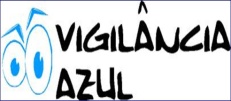 PROGRAMA NACIONAL DE VIGILÂNCIA DA BANDEIRA AZUL – 2017PROGRAMA NACIONAL DE VIGILÂNCIA DA BANDEIRA AZUL – 2017PROGRAMA NACIONAL DE VIGILÂNCIA DA BANDEIRA AZUL – 2017FICHA DE VISITA DE VERIFICAÇÃO - PORTOS DE RECREIO E MARINAS - Pág.1/201-Programa Bandeira Azul/Critérios (I) ----------------------------------------------------------------------------------------SN 02-Código de Conduta Ambiental? (I)----------------------------------------------------------------------------------------------SN 03-Bandeira Azul individual para proprietários de embarcações? (I) ------------------------------------------------------SN 04-Precauções contra riscos de poluição devido a esgotos de bordo? (I) ------------------------------------------------SN 05-Áreas costeiras ecologicamente sensíveis em meio aquático? ---------------------------------------------------------SN 06-Comportamentos a adoptar nas áreas sensíveis? --------------------------------------------------------------------------SN 07-Outras Informações ambientais---------------------------------------------------------------------------------------------------SN 08-Mapa com localização das instalações no Porto de Recreio/Marina? (I) ---------------------------------------------SN 09-As actividades de educação ambiental a realizar no Porto de Recreio/Marinas? (G) -----------------------------SN10- O Código de Conduta Ambiental é entregue ao proprietário de cada embarcação à chegada?----------------SN 11- A Bandeira Azul está hasteada? (I) ---------------------------------------------------------------------------------------------    S      N A Bandeira Azul está hasteada? (I) ---------------------------------------------------------------------------------------------    S      N A Bandeira Azul está hasteada? (I) ---------------------------------------------------------------------------------------------    S      N12- Se não está hasteada, qual a razão? (I)------------------------------------------------------   Se não está hasteada, qual a razão? (I)------------------------------------------------------   Se não está hasteada, qual a razão? (I)------------------------------------------------------  13-Os contentores para recolha segregada de resíduos perigosos são adequados e estão bem sinalizados? (I) ----------- -----------------------------------------------------------------------------------------------------------------------------SSN 14-Existe risco de derrame poluidor? (I) -------------------------------------------------------------------- ----------------------SSN 15-Os contentores são regularmente esvaziados? (I) -------------------------------------------------------------------------SSN 16-Que tipos de resíduos perigosos podem ser recebidos em condições adequadas: ---------------------------------------------------------------------------------------------------------------------------------------------------------------------------17-Os contentores de lixo são suficientes? (I) -----------------------------------------------------------------------------------SSN 18-São esvaziados com a regularidade adequada? (I) ------------------------------------------------------------------------SSN 19-Existem recipientes para recolha de resíduos recicláveis bem identificados? (I) -----------------------------------SSN 20-São regularmente esvaziados? (I) ----------------------------------------------------------------------------------------------SSN 21-Indique 3 tipos de resíduos recicláveis que podem ser recebidos em condições adequadas: --------------------------------------------------------------------------------------------------------------------------------------------------------------22-Existe equipamento de bombagem por aspiração de líquidos poluentes existentes no interior das embarcações? (G) ------------------------------------------------------------------------------------------------------------------SSN 23-Existe equipamento de bombagem por aspiração de esgotos dos sanitários das embarcações? (G) --------SSN 24-Os edifícios e equipamentos existentes no Porto de Recreio/Marina encontram-se em boas condições de conservação? (I) ---------------------------------------------------------------------------------------------------------------------SSN 25-Se negativo, qual a deficiência observada? ---------------------------------------------------------------------------------26-Existe poluição proveniente de edifícios/equipamento? (I) ---------------------------------------------------------------SN N N 27-Há obras de reconstrução/expansão em curso na proximidade do Porto de Recreio/Marina? -----------------SN N N 28-Existem meios de transporte sustentável até ao centro urbano mais próximo disponíveis ao público? (G) SN N N 29- O estacionamento/circulação de viaturas é disciplinado e existem áreas designadas, devidamente sinalizadas? (I) -----------------------------------------------------------------------------------------------------------------------SN N N 30-A qualidade e quantidade das instalações sanitárias e balneários são adequadas? (I) --------------------------SN N N 31-Aparentam ser regularmente limpas? (I) -------------------------------------------------------------------------------------SN 32-Localizadas a menos de 200 metros de qualquer embarcação atracada? (I) --------------------------------------SN 33-Existem tomadas de electricidade e de água potável nos pontões? (I) ----------------------------------------------SN 34-Existem áreas de reparação/limpeza de embarcações? (I/G) - --------------------------------------------------------SN 35-Existe algum tipo de poluição nas áreas circundantes ao plano de água? -----------------------------------------SN 36-É interdita a circulação de cães à solta no Porto de Recreio/Marina? -----------------------------------------------SN37-Existem instalações e acessos para pessoas com mobilidade reduzida? (G) -------------------------------------SN 38-Se sim, descreva quais? -----------------------------------------------------------------------------------------------------------------------Passeios com piso liso             Estacionamento automóvel reservado             Rampas                                       Sanitários adequados               Alternativas a degraus                                      Degraus baixos e boleados Se sim, descreva quais? -----------------------------------------------------------------------------------------------------------------------Passeios com piso liso             Estacionamento automóvel reservado             Rampas                                       Sanitários adequados               Alternativas a degraus                                      Degraus baixos e boleados Se sim, descreva quais? -----------------------------------------------------------------------------------------------------------------------Passeios com piso liso             Estacionamento automóvel reservado             Rampas                                       Sanitários adequados               Alternativas a degraus                                      Degraus baixos e boleados 39-39-Existe equipamento salva-vidas nos pontões de amarração? (I) ------------------------------------------------------SN 40-40-Que tipo de equipamento? -------------------------------------------------------------------------------------------------------Que tipo de equipamento? -------------------------------------------------------------------------------------------------------Que tipo de equipamento? -------------------------------------------------------------------------------------------------------41-41-Parece suficiente? (I) --------------------------------------------------------------------------------------------------------------SN 42-42-Encontra-se em devidas condições de operacionalidade? (I) ---------------------------- ------------------------------SN 43-43-A sinalização permite localizá-lo facilmente? (I) ---------------------------------------------------------------------------- SN 44-44-Encontra-se disponível as 24 horas por dia? (I) ------------------------------------------ ---------------------------------SN 45-45-Existe telefone público ou de emergência perto do plano de água? (I) -------------------------- --------------------SN 46-46-Encontra-se disponível 24 horas por dia? (I) -------------------------------------------------------------------------------SN 47-47-Existe equipamento de primeiros socorros? (I) -----------------------------------------------------------------------------SN 48-48-A sua localização está devidamente assinalada? --------------------------------------------------------------------------SN 49-49-Existe equipamento de combate a incêndio que inclua a protecção das embarcações? (I) --------------------SN 50-50-Encontra-se disponível e operacional 24 horas por dia? (I) ------------------------------------------------------------SN 51-51-Que tipo de equipamento? ----------------------------------------------------------------- ----------------------------------------------------------------------------------------------------------------------------------------------------------------------------------Que tipo de equipamento? ----------------------------------------------------------------- ----------------------------------------------------------------------------------------------------------------------------------------------------------------------------------Que tipo de equipamento? ----------------------------------------------------------------- ----------------------------------------------------------------------------------------------------------------------------------------------------------------------------------52-52-Existe estação de abastecimento de combustíveis? (I/G) ---------------------------------------------------------------SN 53-53-Há normas de segurança afixadas sobre prevenção de incêndio e vigilância quanto ao seu cumprimento? -----------------------------------------------------------------------------------------------------------------------54-54-Está protegida contra riscos de incêndio (existem extintores de espuma/baldes de areia, etc.)? ------- -----SN 55-O Porto de Recreio/Marina regulamenta e condiciona a poluição sonora, especialmente de noite? ---------O Porto de Recreio/Marina regulamenta e condiciona a poluição sonora, especialmente de noite? ---------SN56-Existe serviço de segurança e de controle de intrusão nos cais de atracção com rondas regulares? -------Existe serviço de segurança e de controle de intrusão nos cais de atracção com rondas regulares? -------SN57- O pessoal do Porto de Recreio/Marina exerce vigilância e aconselhamento sobre o comportamento dos utentes? ----------------------------------------------------------------------------------------------------------------------------------------------------------------------------------------------------------------------------------------------------------------------------------------------------------------------- O pessoal do Porto de Recreio/Marina exerce vigilância e aconselhamento sobre o comportamento dos utentes? -----------------------------------------------------------------------------------------------------------------------------------------------------------------------------------------------------------------------------------------------------------------------------------------------------------------------SN58-A água do Porto de Recreio/Marina encontra-se visivelmente limpa (isenta de resíduos sólidos, espumas, óleos, etc)?  S N 59-Na negativa, qual é o motivo? ---------------------------------------------------------------------------------------------------------------Na negativa, qual é o motivo? ---------------------------------------------------------------------------------------------------------------Na negativa, qual é o motivo? ---------------------------------------------------------------------------------------------------------------60-Quando se acumulam detritos a flutuar que meios utilizam para os remover------------------------------------------------------------------------------------------------------------------------------------------------------------------------------------------------------------Quando se acumulam detritos a flutuar que meios utilizam para os remover------------------------------------------------------------------------------------------------------------------------------------------------------------------------------------------------------------Quando se acumulam detritos a flutuar que meios utilizam para os remover------------------------------------------------------------------------------------------------------------------------------------------------------------------------------------------------------------